Схема дистанции на АВТОСЛАЛОМ  АВТОМАСЛЕНИЦА-ПУШКИНО 2022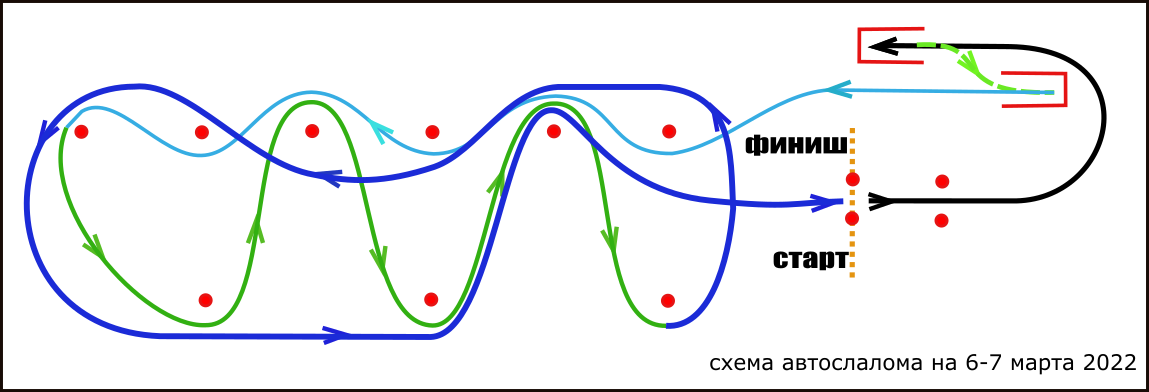 